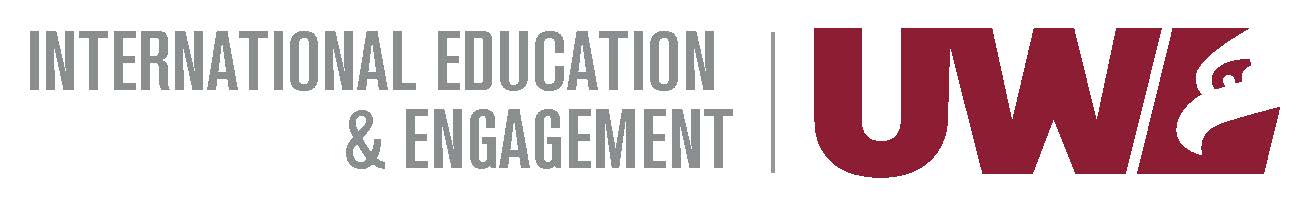 MEMORANDUM OF UNDERSTANDINGBETWEEN[HOST UNIVERSITY]ANDBOARD OF REGENTS OF THE UNIVERSITY OF WISCONSIN SYSTEM D/B/A THE UNIVERSITY OF WISCONSIN LA CROSSEThis Memorandum of Understanding (MOU) is between [HOST UNIVERSITY], [COUNTRY] and Board of Regents of the University of Wisconsin System D/B/A the University of Wisconsin- La Crosse (UWL), USA, together called "The Parties". Both Parties agree to cooperate toward the internationalization of higher education on the basis of academic friendship and mutual understanding. The Parties believe that:Mutual benefit comes from scholarly interactions, cultural exchanges, and other forms of academic collaboration.The Parties regard the following areas of cooperation as desirable and feasible:Exchange of students;Faculty/Staff Exchange;(ii)	Short-term study programs;(iii)	Assistance in the preparation of faculty-led courses abroad;(iv)	Joint research projects, workshops, and conferences;(v)	Joint cultural activities; and(vi)	Other activities upon the mutual agreement of the parties.The terms of specific areas of cooperation shall be further considered and agreed upon in writing by The Parties prior to the initiation of any particular activity.Any specific program will be subject to mutual consent, availability of resources and approval of both Parties.The Parties agree this MOU is not a formal legal agreement-giving rise to any legal relationship, rights, duties or consequences. It is intended to facilitate the development of specific independent programs of collaboration in the future. The terms and details of such programs will be outlined via Addendums to the MOU.Regarding any rights or legal interest in existing or pending intellectual property, including patents, trademarks, copyright, design patents or other rights of either UWL or [HOST INSTITUTION], or any intellectual property that might result from prior activities of the institution concerned, the use of such property rights is subject to the negotiation and written mutual agreement of UWL and [HOST INSTITUTION].The MOU will be effective when both Parties have signed the agreement and shall remain in force for five (5) years or until terminated by either Party providing a six-month notice of termination prior to the documents original end date. Thereafter, it will be automatically extended for five (5) additional years at each expiration date, unless either of the institutions provides a written notice to terminate the agreement to the other institution a minimum of six (6) months prior to the expiration date.This MOU and all subsequent Addendums derived thereon shall be coordinated on behalf of UWL by UWL' s International Education & Engagement Office and on behalf of [HOST INSTITUTION] by [HOST INSTITUTION’S DEPARTMENT]. UWL’s key point of contact shall be Karolyn Bald, Director of International Education & Engagement (kbald@uwlax.edu; 1-608-785-6950). [HOST INSITUTION]’s key point of contact shall be [Insert Contact Name, Contact Email, Contact Phone].The University of Wisconsin System and UWL are committed to providing equal education and employment opportunities regardless of gender, race, creed, religion, national origin, disability, ancestry, age, sexual orientation, and pregnancy, marital or parental status.The official text of this MOU shall be the English language, and any interpretation or construction of this MOU shall be based thereon. If this MOU or any documents or notices relating to it are translated into another language, the English version shall be controlling in the event of discrepancy between the two.Signed by authorized representatives of The Parties: